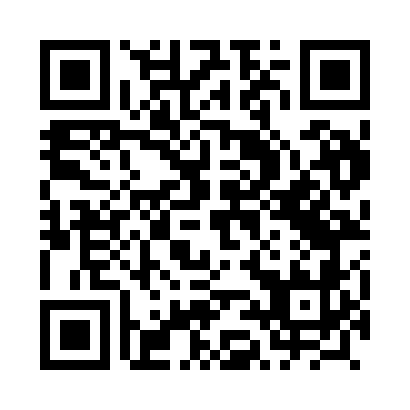 Prayer times for Strupina, PolandMon 1 Apr 2024 - Tue 30 Apr 2024High Latitude Method: Angle Based RulePrayer Calculation Method: Muslim World LeagueAsar Calculation Method: HanafiPrayer times provided by https://www.salahtimes.comDateDayFajrSunriseDhuhrAsrMaghribIsha1Mon4:296:2712:565:247:279:182Tue4:266:2512:565:257:289:203Wed4:236:2312:565:267:309:224Thu4:216:2112:565:277:329:245Fri4:186:1812:555:287:339:266Sat4:156:1612:555:307:359:297Sun4:126:1412:555:317:379:318Mon4:096:1212:545:327:389:339Tue4:066:1012:545:337:409:3610Wed4:036:0712:545:347:429:3811Thu4:006:0512:545:357:439:4012Fri3:576:0312:535:377:459:4313Sat3:546:0112:535:387:479:4514Sun3:515:5912:535:397:489:4815Mon3:485:5612:535:407:509:5016Tue3:455:5412:525:417:529:5317Wed3:425:5212:525:427:539:5518Thu3:395:5012:525:437:559:5819Fri3:355:4812:525:447:5610:0020Sat3:325:4612:525:457:5810:0321Sun3:295:4412:515:478:0010:0622Mon3:265:4212:515:488:0110:0823Tue3:235:4012:515:498:0310:1124Wed3:195:3812:515:508:0510:1425Thu3:165:3612:515:518:0610:1726Fri3:135:3412:505:528:0810:1927Sat3:095:3212:505:538:1010:2228Sun3:065:3012:505:548:1110:2529Mon3:025:2812:505:558:1310:2830Tue2:595:2612:505:568:1510:31